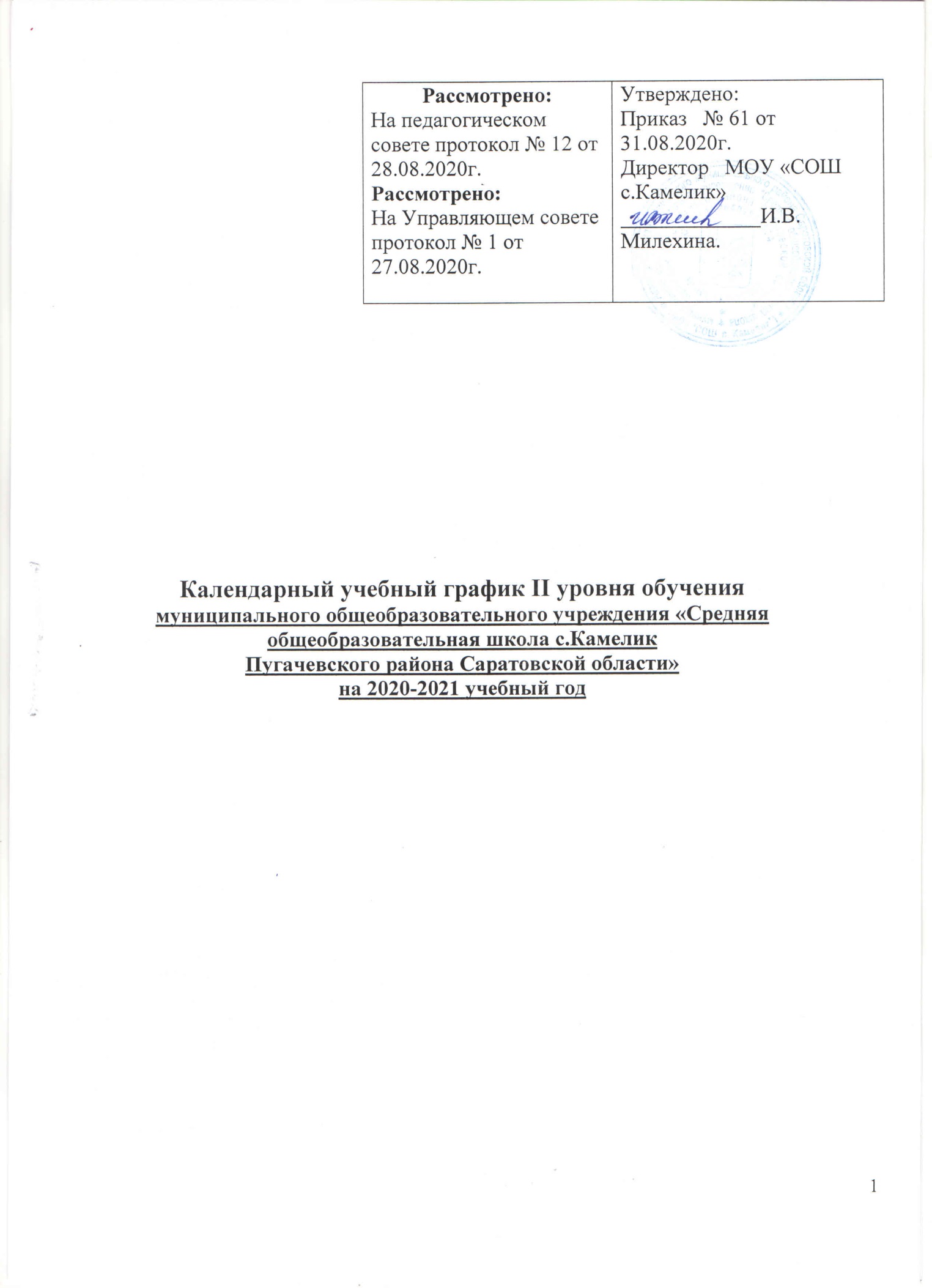 Организация внеурочной  деятельностиПродолжительность учебного годаКаникулыНачало 2020-2021учебного года: 1 сентября 2020 годаОсенние каникулы: дата начала каникул – 26 октября 2020г.дата окончания каникул – 3 ноября 2020г.продолжительность в днях: 9 днейОкончание учебного года:в 5-8 классах - 29 мая 2021 годав 9 классе – 25 мая 2021 годаЗимние каникулы: дата начала каникул – 28 декабря 2020г.дата окончания каникул – 9 января 2021г.продолжительность в днях: 14 днейОкончание учебного года:в 5-8 классах - 29 мая 2021 годав 9 классе – 25 мая 2021 годаВесенние каникулы:дата начала каникул – 24 марта 2021г.дата окончания каникул – 31 марта 2021г.продолжительность в днях: 8 днейПродолжительность учебного года  в учебных неделях: 5-8 классы – 35 недель, 9 класс – 34 недели.Продолжительность учебного года  в учебных неделях: 5-8 классы – 35 недель, 9 класс – 34 недели.Учебные четверти: начало, окончание:1 четверть: 01.09.2020 г.- 24.10. 2020г.2 четверть: 05.11.2020г.-26.12.2020г.3 четверть: 11.01.2021г.- 23.03.2021г.4 четверть: 01.04.2021г. - 29.05.2021г.Летние каникулы:дата начала каникул – 1 июня 2021г.дата окончания каникул – 31 августа 2021г.продолжительность в днях: 92 дняРасписание звонков                       5-9 классы                                                                    1 урок 8.20-9.00 перемена 10 мин2 урок 9.10-09.50 перемена 20 мин3 урок 10.10-10.50 перемена 20 мин4 урок 11.10-11.50 перемена 10мин5 урок 12.00-12.40 перемена 10 мин6 урок 12.50-13.30 Расписание звонков                       5-9 классы                                                                    1 урок 8.20-9.00 перемена 10 мин2 урок 9.10-09.50 перемена 20 мин3 урок 10.10-10.50 перемена 20 мин4 урок 11.10-11.50 перемена 10мин5 урок 12.00-12.40 перемена 10 мин6 урок 12.50-13.30 Режим работы  образовательного учреждения:понедельник – четверг с 8.00 до 17.00пятница  с 8.00 до 15.00начало занятий в 8 часов 20 минут.обучение осуществляется в 1 сменуРежим работы  образовательного учреждения:понедельник – четверг с 8.00 до 17.00пятница  с 8.00 до 15.00начало занятий в 8 часов 20 минут.обучение осуществляется в 1 сменуПродолжительность учебной недели:5 – дневная учебная неделя для 5- 9 классовПродолжительность учебной недели:5 – дневная учебная неделя для 5- 9 классовПромежуточная аттестация обучающихся 5-8 классовпроводится по обязательным предметам в тестовой форме, по предметам по выбору в формате ОГЭ, в сроки с 20 по 30 апреля 2021г.Промежуточная аттестация обучающихся 5-8 классовпроводится по обязательным предметам в тестовой форме, по предметам по выбору в формате ОГЭ, в сроки с 20 по 30 апреля 2021г.Государственная итоговая аттестация в 9 классе проводится в сроки, устанавливаемые федеральной службой по надзору в сфере образования и науки Государственная итоговая аттестация в 9 классе проводится в сроки, устанавливаемые федеральной службой по надзору в сфере образования и науки График питания учащихся школы в столовойПосле третьего урока - обед для обучающихся 5 -9 классовГрафик питания учащихся школы в столовойПосле третьего урока - обед для обучающихся 5 -9 классовпонедельниквторниксредачетвергпятница13.00-14.005-7 кл.Кружок биологии14.00-15.005-6 кл.ОДНКНР8-9 кл.Кружок биологии8-9 кл.Кружок русского языка15.00-16.009 кл.Кружок английского языка5-7 кл.Кружок математики8-9 кл.Кружок математики16.00-17.005-7 кл.Физическая культура8-9 кл.Физическая культура5-9 кл.баскетбольная секция5-9 кл.Вокальный кружок «Мираж»17.00-18.005-8 кл.танцевальный кружок «Позитив»5-8 кл.танцевальный кружок «Позитив18.00-20.005-9 кл.Волейбольная секция5-9 кл.Волейбольная секция